EARLY BIRD  SPECIAL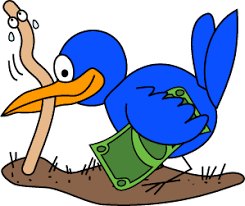 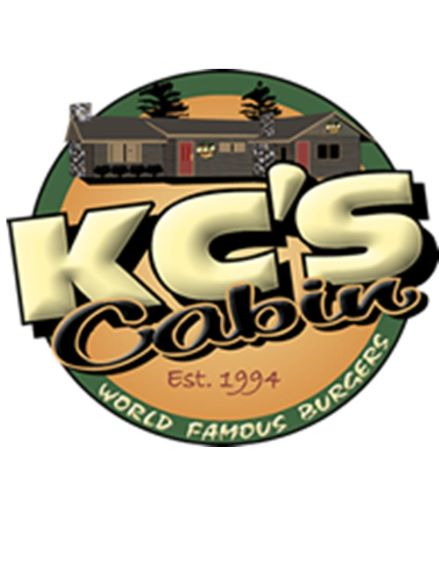 Volleyball Sign-up 2020$255 through March Season Begins May 4th Monday-Friday NightsRecreational and Intermediate LeaguesMens 4’s Monday Nights $200 with 80% payoutCompetitive Leagues Thursday NightsMonday Night Special $175Payment must be received at time of registration in order to guarantee spot and fee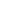 Captain __________________________ Date__________  Amount ________1st Night _________________ 2nd Night ________________ Level ________Phone # _________________________  Email _________________________Team Name _____________________________________________________Bartender ______________ Method of Payment:  CASH       CHECK    CREDIT